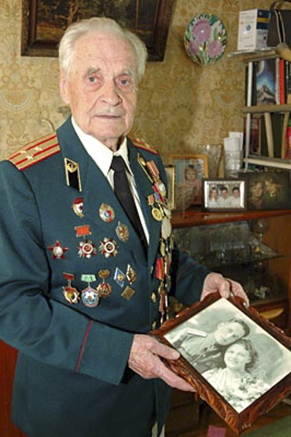 Карпенко Александр Захарович 20 июня 1921 годаФото сделано в Ростове-на-Дону, в 2014 году.